          Свим потенцијалним понуђачимаПРЕДМЕТ :  Појашњење по ЈН 1986/2013 – ФИЛТЕРСКИ УЛОЖАК ДУПЛЕКС ФИЛТЕРА ЛЕЖАЈНОГ И РЕГУЛАЦИОНОГ УЉА    Питања потенцијалног понуђача:Molimo vaše objašnjenje da li i firme iz Hvatske mogu učestvovati na toj javnoj nabavci ili je to ograničeno samo za firme iz Srbije.   Одговор Наручиоца:Poшtovani, uчeћe u javnoj nabavci nije ograniчeno samo samo za firme iz Srbije., што значи да се и фирме из Хрватске могу јавити за учешће на тендеру по предметној Јавној набавци.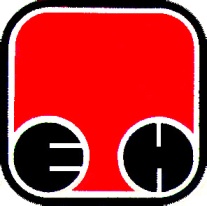 Електропривреда Србије  - ЕПСПривредно ДруштвоТермоелектране Никола Тесла,  Обреновац